Publicado en Ciudad de México el 11/06/2024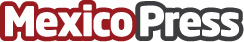 Desafíos y oportunidades para los profesionales del sector logístico: TecmilenioLa adaptación en la industria logística fue crucial para la evolución después de la pandemiaDatos de contacto:Patricia RodríguezRelaciones Públicas8123523624Nota de prensa publicada en: https://www.mexicopress.com.mx/desafios-y-oportunidades-para-los Categorías: Nacional Educación Logística Recursos humanos http://www.mexicopress.com.mx